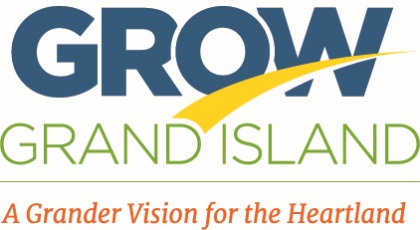 Please complete and email to Nicki Stoltenberg (nickis@grand-island.com) within one week of the meeting.11/5/15 4pm at the Chamber1.4 Local SourcingAttending:Tonja BrownFreida JemisonSara BennettGriselda RendonTOPICDISCUSSIONACTION / WHOWHENChamber BucksYOY numbers were shared which range from $11k-$33k; Kearney’s new “card” is worth exploring as an alternative, as businesses don’t always know how to cash out the Chamber bucks.Tonja will find out how the Kearney program worksFor January mtgShop SmallFreida updated us on this year’s campaign—lots of materials were laid out in the conf room to see.  She is about to launch.  Tonja raised the question—should this GGI committee take on the B2C campaign as well and co-brand?Frieda will report how the campaign goes, especially compared to last yearFor January mtgCampaignTonja shared a magazine ad that depicted a B2B buyer’s guide, which is what we are striving to achieve.  She also shared some potential “branding ideas.”  A web-based approach seems to be the best, which will involve some cost.Committee will seek out other B2B examples, and will review the one Tonja shared.For January mtgFunding“Launch” vs. “sustaining” finance models were discussed.  Launch costs may come from grants, foundations, etc.  Sustaining costs may come from “pay to play.”Sara will seek out funding options for the launch.For January mtgNext meeting:  January 14, 8am